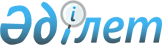 О внесении изменений и дополнений в решение Мамлютского районного маслихата от 14 марта 2009 года N 13/3 "О ставках налогов и отдельных видов платежей"
					
			Утративший силу
			
			
		
					Решение маслихата Мамлютского района Северо-Казахстанской области от 6 августа 2012 года N 5/4. Зарегистрировано управлением юстиции Мамлютского района Северо-Казахстанской области 18 сентября 2012 года N 1874. Утратило силу решением маслихата Мамлютского района Северо-Казахстанской области от 26 марта 2018 года № 26/4
      Сноска. Утратило силу решением маслихата Мамлютского района Северо-Казахстанской области от 26.03.2018 № 26/4 (вводится в действие по истечении десяти календарных дней после дня его первого официального опубликования).
      В соответствии со статьей 21 Закона Республики Казахстан "О нормативных правовых актах" от 24 марта 1998 года, пунктом 6 статьи 36 Закона Республики Казахстан "О введении в действие Кодекса Республики Казахстан "О налогах и других обязательных платежах в бюджет" (Налоговый кодекс) от 10 декабря 2008 года, Мамлютский районный маслихат РЕШИЛ:
      1. Внести в решение Мамлютского районного маслихата "О ставках налогов и отдельных видов платежей" от 14 марта 2009 года № 13/3 (зарегистрировано в Реестре государственной регистрации нормативных правовых актов 17 апреля 2009 года № 13-10-81, опубликовано 8 мая 2009 года в районной газете "Знамя труда" № 20) следующие изменения и дополнения:
      1) пункт 1 изложить в следующей редакции:
      "1. В соответствии с пунктом 6 статьи 36 Закона Республики Казахстан от 10 декабря 2008 года "О введении в действие Кодекса Республики Казахстан "О налогах и других обязательных платежах в бюджет":
      1) установить стоимость разовых талонов для граждан Республики Казахстан, оралманов, индивидуальных предпринимателей и юридических лиц, осуществляющих деятельность по реализации товаров, выполнению работ, оказанию услуг на рынках по Мамлютскому району за исключением реализации в киосках, стационарных помещениях (изолированных блоках) на территории рынка на 2012 год, согласно приложению 1;
      2) установить стоимость разовых талонов для граждан Республики Казахстан, оралманов, деятельность которых носит эпизодический характер по Мамлютскому району на 2012 год, согласно приложению 2;
      3) приложение 3 исключить;".
      2. Настоящее решение вводится в действие по истечении десяти календарных дней со дня его первого официального опубликования.
      СОГЛАСОВАНО:
      Начальник государственного
      учреждения "Налоговое
      управление по Мамлютскому
      району"
      С. Жансеитов
      6 августа 2012 года
      Начальник государственного
      учреждения "Отдел экономики
      и финансов Мамлютского района"
      Р. Габбасов
      6 августа 2012 год Стоимость разовых талонов
для граждан Республики Казахстан, оралманов, индивидуальных предпринимателей и юридических лиц, осуществляющих деятельность по реализации товаров, выполнению работ, оказанию услуг на рынках по Мамлютскому району за исключением реализации
в киосках, стационарных помещениях (изолированных блоках)
на территории рынка на 2012 год Стоимость разовых талонов
для граждан Республики Казахстан, оралманов, деятельность которых носит эпизодический характер по Мамлютскому району за исключением деятельности, осуществляемой в стационарных помещениях на 2012 год
					© 2012. РГП на ПХВ «Институт законодательства и правовой информации Республики Казахстан» Министерства юстиции Республики Казахстан
				
      Председатель сессии

      районного маслихата

А. Кошанов

      Секретарь

      районного маслихата

Р. Нурмуканова
Приложение 1
к решению районного маслихата от 6 августа 2012 года № 5/4 Приложение 1
к решению районного маслихата от 14 марта 2009 года № 13/3
№ п/п
Виды предпринимательской деятельности
Стоимость разового талона (в тенге) за 1 день
1
Торговля с прилавка продовольственными товарами
320
2
Торговля с палатки продовольственными товарами
485
3
Торговля с машины продовольственными товарами
520
4
Торговля с рук овощами, фруктами, молочными, семечками
70
5
Торговля с прилавка овощами, фруктами, молочными, семечками
320
6
Торговля с машины овощами, фруктами, молочными, семечками
712
7
Торговля мясопродуктами
412
8
Торговля с рук промышленными товарами
140
9
Торговля с прилавка промышленными товарами
320
10
Торговля с палатки промышленными товарами
510Приложение 2
к решению районного маслихата
от 6 августа 2012 года № 5/4
Приложение 2
к решению районного маслихата
от 14 марта 2009 года № 13/3
№
п/п
Виды предпринимательской деятельности
Стоимость разового талона (в тенге) за 1 день 
1
Реализация семян, а также посадочного материала (саженцы, рассада)
76
2
Реализация бахчевых культур
411
3
Оказание владельцами личных тракторов услуг по обработке земельных участков
515
4
Реализация живых цветов, выращенных на дачных и придомовых участках 
180
5
Реализация продуктов подсобного сельского хозяйства, садоводства, огородничества и дачных участков
96
6
Реализация веников
140
7
Реализация метел
190
8
Реализация меда
500
9
Реализация рыбы
240
10
Выпас крупного рогатого скота, за одну голову
2,25
11
Выпас лошадей, за одну голову
3,22
12
Выпас овец, за одну голову
0,48